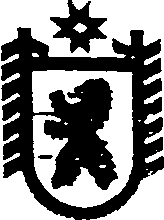 Республика КарелияАДМИНИСТРАЦИЯ СЕГЕЖСКОГО МУНИЦИПАЛЬНОГО РАЙОНАПОСТАНОВЛЕНИЕот  07  ноября  2017  года  №  802   СегежаО  прейскуранте цен на платные услуги, оказываемые муниципальным бюджетным образовательным учреждением дополнительного образования  «Детская школа искусств г. Сегежи» 	Рассмотрев заявление директора муниципального бюджетного образовательного учреждения дополнительного образования «Детская школа искусств г. Сегежи» Т.А.Вайнонен от 18 октября 2017 г. № 17-6111 об утверждении прейскуранта цен на платные образовательные услуги, оказываемые сверх установленного муниципального задания, в соответствии с частью 4 статьи 9.2 Федерального закона от 12 января 1996 г. № 7-ФЗ «О некоммерческих организациях»,  постановлением Правительства Российской Федерации от 15 августа 2013 г. № 706       «Об утверждении правил оказания платных образовательных услуг, Порядком определения платы за оказание услуг (выполнение работ), относящихся к основным видам деятельности муниципальных бюджетных учреждений муниципального образования «Сегежский муниципальный район», для граждан и юридических лиц, утвержденным постановлением администрации Сегежского муниципального района                    от 24 августа 2011 г. № 1114, администрация Сегежского муниципального района                     п о с т а н о в л я е т:1. Утвердить прилагаемый прейскурант цен на платные  услуги,  оказываемые муниципальным бюджетным образовательным учреждением дополнительного образования «Детская школа искусств г. Сегежи» .	2. Признать утратившим силу постановление администрации Сегежского муниципального района от 28 марта 2016 г. № 246 «О  согласовании   перечня   платных   услуг, оказываемых муниципальным бюджетным образовательным учреждением   дополнительного образования детей «Детская школа искусств города Сегежи и Сегежского района Республики Карелия» гражданам и юридическим лицам, и об  утверждении прейскуранта цен на платные услуги, оказываемые муниципальным бюджетным образовательным учреждением дополнительного образования детей  «Детская школа   искусств  города   Сегежи   и   Сегежского   района Республики Карелия» гражданам и юридическим лицам».	3. Обнародовать настоящее постановление путем размещения в газете «Доверие» объявления о его принятии с указанием времени и места ознакомления с ним, а также путем размещения официального текста настоящего постановления в информационно-телекоммуникационной сети «Интернет» на официальном сайте администрации Сегежского муниципального района http://home.onego.ru/~segadmin.        И.о. главы администрацииСегежского муниципального района                                                               Е.Н. АнтоноваРазослать: в дело, УЭР,  ФУ, МБОУ «Детская школа искусств г. Сегежи».                УТВЕРЖДЕНпостановлением  администрацииСегежского муниципального районаот  07 ноября  2017 г. №  802Прейскурант цен на платные услуги,  оказываемые муниципальным бюджетным образовательным   учреждением  дополнительного образования «Детская школа искусств г. Сегежи» * - 1) при одновременном обучении двух и более детей из одной семьи  на основании справки о составе семьи и заявления оплата услуг  за первого ребенка вносится в размере 100%, за второго и последующих детей - в размере 50%;	2)   при наличии в семье трех и более детей оплата вносится в размере 70%,; 	3) не взимается оплата  с детей-сирот, детей, оставшиеся без попечения родителей, детей-инвалидов;	4) дети из  малоимущих семей с ярко выраженными творческими способностями решением педагогического совета  муниципального бюджетного   образовательного  учреждения  дополнительного образования «Детская школа искусств г. Сегежи» могут освобождаться от оплаты.	 	Статус «малоимущая семья» подтверждается документом, выданным государственным казенным учреждением социальной защиты Республики Карелия «Центр социальной работы г. Сегежа и Сегежского района» в соответствии с Федеральным законом от 5 апреля 2003г. № 44-ФЗ  «О порядке учета доходов и расчета среднедушевого дохода семьи и дохода одиноко проживающего гражданина для признания их малоимущими и оказания им государственной социальной помощи».__________________№Наименование услугЕдиница измеренияЦена,руб.1.Реализация дополнительных общеразвивающих программ для взрослых сверх установленного муниципального заданиячел./мес.15002.Реализация дополнительных предпрофессиональных программ в области искусств для взрослых сверх установленного муниципального заданиячел./мес.15003.Реализация дополнительных общеразвивающих программ для детей сверх установленного муниципального заданиячел./мес.300*4.Реализация дополнительных предпрофессиональных программ в области искусств для детей сверх установленного муниципального заданиячел./мес.300*5.Показ выставкибилет/чел.206.Проведение занятий «Школьной филармонии», «Музыкальной гостиной», показ концертных программбилет/чел.307.Показ концертных программ  хорового пениябилет/чел.508.Предоставление  в прокат музыкального инструмента8.1- отечественного  производства1 единица /год6008.2-  импортного производства1 единица /год9009.Предоставление специализированной  литературы1 единица /год10010.Предоставление в  прокат сценических костюмов1 единица /день200